Simply looking to display the data in the red box below based on all data prior to today minus 60 days (or prior to April 11).  Nothing (or, if you will, blank data points) should display beyond the red box.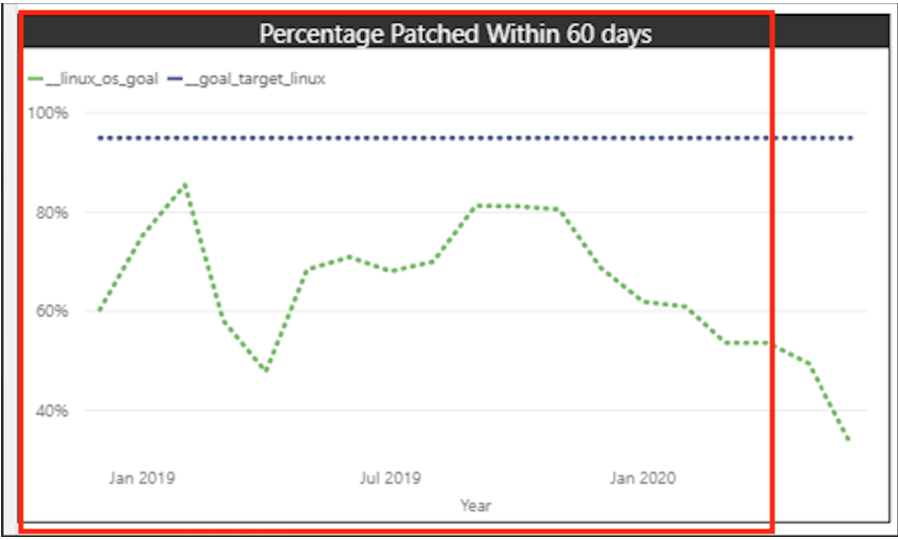 